.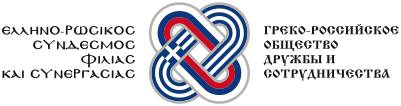 Προς τα μέλη και Φίλους του Συνδέσμου									5.02.2018ΠΡΟΣΚΛΗΣΗΣτο πλαίσιο των επίσημων εκδηλώσεων για το «2018 Έτος Τουρισμού Ελλάδας Ρωσίας», ο Πρόεδρος & τα μέλη του Διοικητικού Συμβουλίου, έχουν την τιμή κι ευχαρίστηση, να καλέσουν τα μέλη & τους φίλους του Συνδέσμου, σε ημερίδα με θέμα:«2018 Έτος Τουρισμού Ελλάδας Ρωσίας»Εξειδικευμένες Τουριστικές ΔυνατότητεςΗ εκδήλωση θα πραγματοποιηθεί την Δευτέρα 26 Φεβρουαρίου 2018 και ώρα προσέλευσης17.30Στο ξενοδοχείο AIRHOTEL STRATOS VASILIKOS αίθουσα ΜΥΡΙΝΑΜιχαλακοπούλου 114 ΑΘΗΝΑΠρόγραμμα Καλωσορίζει ο Πρόεδρος κ. ΙΩΑΝΝΗΣ ΤΖΕΝΧαιρετίζει ο Πρόεδρος των Ξενοδόχων Κρήτης κ. ΒΑΣΙΛΗΣ ΠΛΕΥΡΗΣΟμιλητές :Χρήστος Πετρέας Εμπειρογνώμων ΕρευνητήςΜέλος του Συνοδικού Γραφείου της Ι. Συνόδου της Εκκλησίας της ΕλλάδοςΘέμα : Η συνεισφορά των «Αγίων» στην ανάπτυξη του Ελληνορωσικού  Προσκυνηματικού – Θρησκευτικού Τουρισμού.Δρ. Κων/νος Μερδενισιάνος (Μερσάνος) MD Ιατρός – ΣπηλαιολόγοςΕπικ. Καθηγητής Φυσικ. Ανθρωπολογίας Πανεπιστημίου ΑθηνώνΠρόεδρος της Ελληνικής Σπηλαιολογικής ΕταιρείαςΘέμα : Τα Ελληνικά σπήλαια και η συμβολή τους στην τουριστική και πολιτισμική ανάπτυξη της χώρας μας.Σταύρος (Ιωάννης) Μπένος τ. Υπουργός – Πρόεδρος «ΔΙΑΖΩΜΑ»Θέμα : Τα μνημεία στο κέντρο της ζωής, της αειφορίας και της βιώσιμης ανάπτυξης»Δημήτριος Θεοδωρολέας  Ιατρός – Δημ. Συμβ. ΠεράματοςΘέμα : Ιατρικός Τουρισμός – ΑπεξάρτησηΣυντονίζει κ. Λουκάς Ντούβας – ΚοσμήτωρΣας περιμένουμεΟ Πρόεδρος						          Ο Γενικός ΓραμματέαςΙΩΑΝΝΗΣ ΤΖΕΝ		                                              ΒΑΣΙΛΕΙΟΣ ΝΟΜΙΚΟΣΠ.Α. : e-mail:ellinorosikos@mail.com 	Τηλεφ: 698 442 5777		  698 285 6737Με φιλικούς χαιρετισμούςΟ Πρόεδρος                                                              Ο Γενικός Γραμματέας ΓΙΑΝΝΗΣ ΤΖΕΝ				                       ΒΑΣΙΛΗΣ ΝΟΜΙΚΟΣ